What can you spot?@peak.health.fitness  #ourpeaksummerOak Tree                                 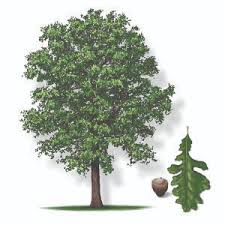 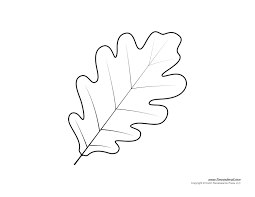 Pine Cone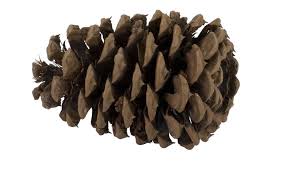 Feather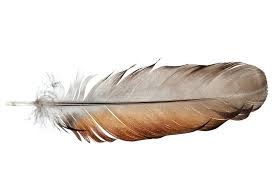 Flowers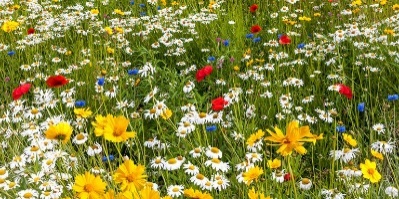 Clover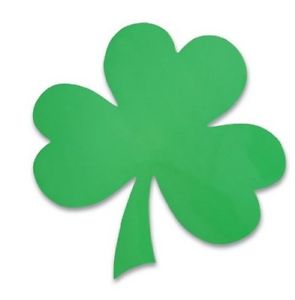 Snail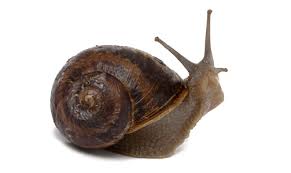 Sign Post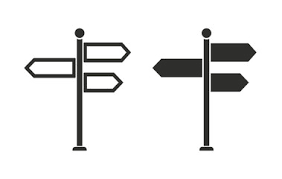 Butterfly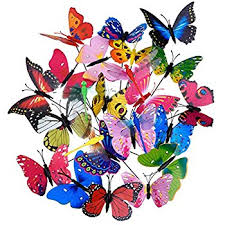 